Monday 06.07.20Weekly Task: Read a book of your choice to tick off one of the reading challenges on the Year 5 Reading Challenge which is in the back of your journal. Remember to evidence your read via a photo or activity in your journal.Spellings/EnglishComplete the look cover, write, check spelling sheet (spelling sentences are for the English activity).Complete your spelling homework book as you normally do on a Monday each week so that you have an up-to-date record in that for future reference.Revision of common exceptions: Spellings From Home 06.07.20Make sure you understand the meaning of each word.Complete the activity on the back of the spelling sheet.  (this is attached to your spellings document).English activity: SPAG mat. Please choose the appropriate level of challenge.  Year 5 Summer Term 2 SPaG Activity Mats Mat 5 Year 5 Summer Term 2 SPaG Activity Mats Mat 6MathsPlay on TT Rockstars for 10 minutes. Login details are in your journals.Complete the Beat That Test below:Beat That Test 1Complete the arithmetic paper attached: Y5 Arithmetic Full Test 11Don't forget, you can answer directly into your workbook if you do not have a printer.ReadingRead a book for 30 minutes. Please keep a log of the pages and the name of the book you read in your reading journals.There are also some stories you can listen to here: https://www.worldofdavidwalliams.com/elevenses-catch-up/MusicMrs Cermack has planned your music lessons using Charanga:Please try this address www.gmmusiconline.co.uk or simply type ‘gym music online’ into your search engine and it should pop up at the top of your page. An email has been/will be sent out with login details for Charanga and login details will also be on Tapestry. Please do not change your password. The lesson is below but the music is on there to listen to.Y5/6 Lockdown Blues lesson 4 CharangaWEEK 4 – What to do:
1. WATCH
Watch the Blues Improvisation video to find out what it means to
improvise.
2. PRACTICE
In order to learn improvisation use the Improvisation – Don’t stop
believing by Journey interactive resource. (Note: it’s based on a rock not blues song,
but will prepare you well for improvisation in any musical style)
Complete the Vocal Improvisation activities:
1. Copy back – listen first,
then copy the sounds with
your voice
2. Question and Answer –
listen first, then sing your
response to the sounds just
heard
3. Vocal Improvisation –
listen first, then improvise
your part. This time it doesn’t
have to be related to the sounds you just heard. Make it up and make
it completely your own.
If you would like to have more than one go at the activities, you can switch
to a new set of improvisations by clicking the Click here to try another
button at the bottom of the screen.
T: 0161 770 5660; F: 0161 770 5670; E: musicservice@oldham.gov.uk
3. IMPROVISE BLUES
Now you know how to improvise using your voice, try to make up some
blues style improvisations along with the Learn to play the piece - Meet
The Blues track.
♫ Make up some improvisation without any text – use wordless
vocables (la, la, la or da, da, da), nonsense syllables (sh-boom,
dooby-dooby wah) or no words at all (humming).
♫ Try to add words to your improvisations. Can you make up some
phrases about the lockdown on the spot?Have fun!PEPE options:Option 1:Real PE at home – online learning resourcesThis includes a programme for children in Key Stage 2, with daily and weekly guidance provided for both programmes (starting from this week) in addition to an option to choose your own themes and activities.The website address is: home.jasmineactive.comUsernames and passwords have been emailed via parentmail. Option 2: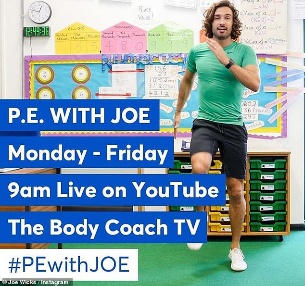 Find Joe on the channel above. There are various kids channels on this channel as well.Option 3: Change4Life also have some videos that are suitable for children.Option 4: You could create a dance routine to one of your favourite songs and perform the dance to your family or participate in another form of exercise with your family.Option 5: On the school website are 'Dance Videos with Mrs K'. Go to 'School Life' on the school website and you will find the link in there.Option 6: Oldham Sport Development will also be setting a daily challenge for all the students they are missing out on teaching over the coming weeks. This will be various activities aimed to keep students active throughout the lockdown. This is open to all Oldham Children. The activities will range from activities for 4-16 year olds, including physical activities, dances and links to other sites/social media. They will also be able to see clips/videos from their usual coaches. Parents can visit Oldham Sports Development at @volsportoldham  (https://twitter.com/VolSportOLDHAM) for updates.Oldham Sport Development have launched an online programme of LIVE sessions, until schools fully return. This started Monday 18th May, all sessions will go live at 10am. They will be streamed on Facebook Live and shared on YouTube afterwards. You can see the welcome on the link (picture below) and it outlines what we plan to do. Which include a KS1 and KS2 Sport PE lesson, 2 dance tutorials and a Dance lesson per week. We will also include some FRESH transition, Splay and Virtual Competitions. We would love as many of our Oldham children to be involved, there will also be some familiar faces delivering the sessions.https://www.facebook.com/OldhamSportDevhttps://www.youtube.com/channel/UCLPUe71WcechYwmKndclSJQ?view_as=subscriberhttps://twitter.com/VolSportOLDHAM ]https://twitter.com/VolSportOLDHAMTuesday 07.07.20 SpellingsComplete the look cover write check sheet for your spellings.Spellings From Home 06.07.20EnglishPlease complete the following. Start with comprehension questions on dictionary and thesaurus skills- A very important skill!Dictionary And Thesaurus Skills ComprehensionMathsPlay on TT Rockstars for 10 minutes. Login details are in your journals.Complete the Beat That Test attached below:Beat That Test 2Look at this ppt first. There are a few activities on it that you may or may not wish to complete as well as the activity sheet below:Lesson Presentation Estimating Capacity 1Estimating Capacity Activity Sheet 1ReadingRead a book for 30 minutes. Please keep a log of the pages and the name of the book you read in your reading journals.There are also some stories you can listen to here: https://www.worldofdavidwalliams.com/elevenses-catch-up/GeographyReflecting on the changing coastlinesLook at the ppt: # Lesson Presentation Changing CoastlinesScroll through the photographs attached here and consider how the coasts have changed. What did they used to look like? What changes have been physical and which have been human? Do you think the changes occurred at the same rate or have some changes occurred quicker than others? Changing Coastlines Reference PhotosComplete the attached activity sheet:Activity Sheet Reflecting On Coastal ChangesPESee Monday for a selection of ideas and links.Wednesday 08.07.20SpellingsComplete the look cover write check sheet for your spellings. We usually do a mock test on Weds too so you could ask someone to test you or use the look, cover, write check sheet. Don't forget to record your result.Spellings From Home 06.07.20EnglishLook at the script writing ppt from last week again: Ppt How To Write A PlayscriptTask: plan a script for a news clip like those you see on Espresso (daily 60 second updates) but instead it will be about 3 main news stories from your academic year in Year 5. You will need to think of 3 main stories to talk about (perhaps you could talk about the biscuit sale, the pantomime trip, the police visit with the dogs, the road safety workshop, Robinwood being postponed, Lockdown, home-schooling, favourite tasks or any other memorable moments you can think of). At the end of the week, you will be performing your news script and I would like you to send them to me via Tapestry.  You can either create a video news or a radio news script if you are camera shy. If you are wanting to be even more creative, you could try using iMovie or a similar app.Today’s task: plan a news script for Year 5 headlines. These sheets might help if you feel you need some structure but they are for play scripts really so you'd be better using them as a prompt but writing the news script straight into your book:Planning A ScriptPlay Script Writing TemplateScript Writing Masterclass KeypointsTips:Watch the Espresso News Bites for examples of short news clips.Include a brief introduction (what is coming up).If you have a serious story in your news, order the 3 stories from serious to lighter-hearted stories at the end so that the news ends on a high rather than a low.Try to use formal language.Write for your audience (Miss Rooney/Parents).Amend your tone and expression for each story e.g. a happy story should be told with a happier expression and a sad story should be told with a serious tone of voice.This is a useful website too: https://www.bbc.co.uk/schoolreport/27697544MathsPlay on TT Rockstars for 10 minutes. Login details are in your journals.Complete the Beat That Test.Beat That Test 3Follow the ppt and complete the activity sheets: Open Top Cube Net      Estimating Volume activity SheetLesson Presentation Estimating Volume 2ReadingRead a book for 30 minutes. Please keep a log of the pages and the name of the book you read in your reading journals.There are also some stories you can listen to here: https://www.worldofdavidwalliams.com/elevenses-catch-up/Art/GeographyLook at the attached ppt as revision of 4 figure grid references and use the work completed in the last two weeks to help you do the task below. Os Map Symbols And Grid Refs Os Symbols SheetActivity:WALT Design A Coastal Resort On An OS MapDesign a coastal resort and draw it on this grid using OS map symbols and 4-figure grid references. Add a few facts on your map to state what can be found at some of the 4-figure grid reference locations.PESee Monday for a selection of ideas and links.Thursday 09.07.20SpellingsComplete the look cover write check sheet for your spellings.Spellings From Home 06.07.20EnglishTask: You are going to write your final version of your ‘Year 5 News’ script and start practising it once you’ve finished.MathsPlay on TT Rockstars for 10 minutes. Login details are in your journals.Complete the Beat That Test attached below:Beat That Test 4Estimating Volume Activity Sheet 3Volume Of Shapes Activity PowerpointVolume Metric Word Problems Activity SheetReadingRead a book for 30 minutes. Please keep a log of the pages and the name of the book you read in your reading journals.There are also some stories you can listen to here: https://www.worldofdavidwalliams.com/elevenses-catch-up/PSHEHealthy Bodies, Healthy MindsTask 1: Use Espresso fact files and videos to find information (make notes as you go) on keeping fit and healthy eating.https://central.espresso.co.uk/espresso/modules/resource_box/health_fitness_ks2/page_2.htmlhttps://central.espresso.co.uk/espresso/modules/resource_box/health_fitness_ks2/page_3.html#Task 2: Use your information to create a poster for ‘Healthy Bodies, Healthy Minds’.Include facts and pictures about the benefits of healthy eating and keeping fit. Make it persuasive to encourage your family, friends and teachers to eat healthy and keep fit. You could put your poster in your window so others can benefit too.PESee Monday for a selection of ideas and links.Friday 10.07.20SpellingsComplete the look cover write check sheet for your spellings. It is test day too so if someone can test you- brilliant.Spellings From Home 06.07.20EnglishTask: Record your news presentation using audio or video. I’d love to see them via Tapestry :-)MathsPlay on TT Rockstars for 10 minutes. Login details are in your journals.Complete the Beat That Test attached below:Beat That 5Round the week off by looking at this ppt and trying these questions:PowerPoint What Is VolumeVolume Questions 4Answers Volume Questions 4ReadingRead a book for 30 minutes. Please keep a log of the pages and the name of the book you read in your reading journals.There are also some stories you can listen to here: https://www.worldofdavidwalliams.com/elevenses-catch-up/RETask: Draw a picture of your ideal pilgrimage location and write an accompanying paragraph to explain why you would like to go there. It could be one of the locations we have studied (Lourdes, Ganges, Mecca) or it could be somewhere else; e.g. a peaceful walk in the moors or countryside or a place that reminds you of a loved one (a pilgrimage dedicated to them). Make sure you consider some of the reasons why people go on a pilgrimage; e.g. to worship, pray, feel spiritual, to think, to help others, to reflect etc.My Ideal PilgrimageGolden TimePESee Monday for a selection of ideas and links.